Warszawa, 31.01.2023 r.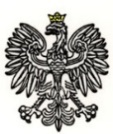 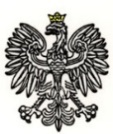 Dotyczy: postępowania o  udzielenie  zamówienia publicznego w trybie przetargu nieograniczonego na: Świadczenie usług w zakresie obsługi technicznej i naprawy bieżącej pojazdów Komendy Stołecznej Policji o dopuszczalnej masie całkowitej do 3,5 t, nr. ref.: WZP 2697/22/157/T.Zadanie nr 2: obsługa serwisowa i naprawy będą wykonywane w stacji obsługi pojazdów zlokalizowanej na terenie: powiatu wołomińskiego lub legionowskiego.Wydział Zamówień Publicznych Komendy Stołecznej Policji, działając w imieniu Zamawiającego, informuje, że unieważnił wybór oferty najkorzystniejszej dokonany w przedmiotowym postępowaniu w zadaniu nr 2 w dniu 23 stycznia 2022 r. Uprawnienie Zamawiającego do unieważnienia wyboru oferty najkorzystniejszej i ponownego badania ofert wynika z normy art. 17 ust. 2 Ustawy z dn. 11 września 2019 r. Prawo zamówień publicznych (Dz. U. z 2022 r. poz. 1710 z póź. zm.), zwanej dalej „Ustawą”, zgodnie z którą zamówienia udziela się  wykonawcy wybranemu zgodnie z przepisami ustawy. Postępowanie o udzielenie zamówienia ma zatem prowadzić do wyboru oferty Wykonawcy, którego oferta nie podlega odrzuceniu.   Podpis na oryginale:\-\ Marta Gawracz